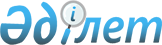 Астрахан ауданында 2013 жылда қоғамдық жұмыстарды ұйымдастыру туралыАқмола облысы Астрахан ауданы әкімдігінің 2012 жылғы 10 желтоқсандағы № 468 қаулысы. Ақмола облысының Әділет департаментінде 2013 жылғы 8 қаңтарда № 3589 болып тіркелді      РҚАО ескертпесі.

      Құжаттың мәтінінде түпнұсқаның пунктуациясы мен орфографиясы сақталған.

      Қазақстан Республикасының 2001 жылғы 23 қаңтардағы «Қазақстан Республикасындағы жергілікті мемлекеттік басқару және өзін - өзі басқару туралы» Заңының 31 бабына, Қазақстан Республикасының 2001 жылғы 23 қаңтардағы «Халықты жұмыспен қамту туралы» Заңының 7, 20 баптарына, Қазақстан Республикасы Үкіметінің 2001 жылғы 19 маусымдағы № 836 қаулысымен бекітілген қоғамдық жұмыстарды ұйымдастыру мен қаржыландырудың ережесіне сәйкес, Астрахан ауданының әкімдігі ҚАУЛЫ ЕТЕДІ:



      1. Астрахан ауданында 2013 жылда қоғамдық жұмыстар ұйымдастырылсын.



      2. Қоса беріліп отырған Астрахан ауданы бойынша 2013 жылға ұйымдардың тізбесі, қоғамдық жұмыстардың түрлері, көлемі, нақты шарттары, қатысушылардың еңбегіне төленетін ақының мөлшері, оларды қаржыландыру көздері бекітілсін, сұраныстар мен ұсыныстар анықталсын.



      3. Осы қаулының орындалуын бақылау Астрахан ауданы әкімінің орынбасары М.Қ.Қожахметке жүктелсін.



      4. Аудан әкімдігінің қаулысы Ақмола облысының Әділет департаментінде мемлекеттік тіркелген күннен бастап күшіне енеді және ресми жарияланған күннен бастап қолданысқа енгізіледі.      Астрахан ауданының әкімі                   Т.Ерсейітов      «КЕЛІСІЛДІ»      «Ақмола облысы

      Астрахан ауданының

      қорғаныс істер жөніндегі

      біріккен бөлімі»

      мемлекеттік мекемесінің

      бастығы                                    С.Қантеміров      «Қазақстан Республикасы

      Әділет Министрлігі

      Ақмола облысы

      Әділет Департаменті

      Астрахан ауданының

      Әділет басқармасы»

      мемлекеттік мекемесінің

      бастығы                                    С.Шойбеков      «Қазақстан Республикасының

      ішкі істер Министрлігі

      Ақмола облысының ішкі істер

      департаменті

      Астрахан аудандық

      ішкі істер бөлімі»

      мемлекеттік мекемесінің

      бастығы                                    Д.Бекболатов      Ақмола облысы

      денсаулық сақтау басқармасы

      жанындағы

      «Астрахан орталық аудандық

      ауруханасы»

      шаруашылық жүргізу құқығындағы

      мемлекеттік коммуналдық

      кәсіпорнының бас дәрігері                  Е.Құрманов

Астрахан ауданы   

2012 жылы 10.12 № 468

әкімдігінің қаулысына

қосымша       2013 жылы Астрахан ауданы бойынша ұйымдардың тізбелері, қоғамдық жұмыстардың түрлері, көлемі мен нақты шарттары, қатысушылардың еңбегіне төленетін ақының мөлшері мен оларды қаржыландыру көздері, қоғамдық жұмыстарына сұраныс және ұсыныстаркестенің жалғасы
					© 2012. Қазақстан Республикасы Әділет министрлігінің «Қазақстан Республикасының Заңнама және құқықтық ақпарат институты» ШЖҚ РМК
				№Ұйымдардың тізбесіҚоғамдық жұмыстардың түрлеріҚоғамдық жұмыстардың көлеміҚоғамдық жұмыстардың нақты шарттары1«Астрахан ауданының Астрахан ауылдық округі әкімінің аппараты» мемлекеттік мекемесіҮй-үйді аралап тексеруАудан орталығын көркейту және тазарту, көгалдандыру бойынша жүргізілетін жұмыстарға көмек көрсету2055 үй

 

 264000 шаршы метрҚолданыстағы еңбек заңнамасына сәйкес жасалған келісім шартқа сәйкес2«Астрахан ауданының Жалтыр ауылдық округі әкімінің аппараты» мемлекеттік мекемесіҮй-үйді аралап тексеруОкругтің елді мекендерін көркейту және тазарту, көгалдандыру бойынша жүргізілетін жұмыстарға көмек көрсету1702 үй

 

 240000 шаршы метрҚолданыстағы еңбек заңнамасына сәйкес жасалған келісім шартқа сәйкес3«Астрахан ауданының Старый Колутон ауылдық округі әкімінің аппараты» мемлекеттік мекемесіОкругтің елді мекендерін көркейту және тазарту, көгалдандыру бойынша жүргізілетін жұмыстарға көмек көрсету168000 шаршы метрҚолданыстағы еңбек заңнамасына сәйкес жасалған келісім шартқа сәйкес4«Астрахан ауданының Қызылжар ауылдық округі әкімінің аппараты» мемлекеттік мекемесіОкругтің елді мекендерін көркейту және тазарту, көгалдандыру бойынша жүргізілетін жұмыстарға көмек көрсету168000 шаршы метрҚолданыстағы еңбек заңнамасына сәйкес жасалған келісім шартқа сәйкес5«Астрахан ауданының Новочеркаск ауылдық округі әкімінің аппараты» мемлекеттік мекемесіОкругтің елді мекендерін көркейту және тазарту, көгалдандыру бойынша жүргізілетін жұмыстарға көмек көрсету168000 шаршы метрҚолданыстағы еңбек заңнамасына сәйкес жасалған келісім шартқа сәйкес6«Астрахан ауданының Николаев ауылдық округі әкімінің аппараты» мемлекеттік мекемесіОкругтің елді мекендерін көркейту және тазарту, көгалдандыру бойынша жүргізілетін жұмыстарға көмек көрсету168000 шаршы метрҚолданыстағы еңбек заңнамасына сәйкес жасалған келісім шартқа сәйкес7«Астрахан ауданының Колутон ауылдық округі әкімінің аппараты» мемлекеттік мекемесіОкругтің елді мекендерін көркейту және тазарту, көгалдандыру бойынша жүргізілетін жұмыстарға көмек көрсету120000 шаршы метрҚолданыстағы еңбек заңнамасына сәйкес жасалған келісім шартқа сәйкес8«Астрахан ауданының Есіл ауылдық округі әкімінің аппараты» мемлекеттік мекемесіОкругтің елді мекендерін көркейту және тазарту, көгалдандыру бойынша жүргізілетін жұмыстарға көмек көрсету120000 шаршы метрҚолданыстағы еңбек заңнамасына сәйкес жасалған келісім шартқа сәйкес9«Астрахан ауданының Первомай ауылдық округі әкімінің аппараты» мемлекеттік мекемесіОкругтің елді мекендерін көркейту және тазарту, көгалдандыру бойынша жүргізілетін жұмыстарға көмек көрсету168000 шаршы метрҚолданыстағы еңбек заңнамасына сәйкес жасалған келісім шартқа сәйкес10«Астрахан ауданының Бесбидайық ауылдық округі әкімінің аппараты» мемлекеттік мекемесіОкругтің елді мекендерін көркейту және тазарту, көгалдандыру бойынша жүргізілетін жұмыстарға көмек көрсету72000 шаршы метрҚолданыстағы еңбек заңнамасына сәйкес жасалған келісім шартқа сәйкес11«Астрахан ауданының Острогорск ауылдық округі әкімінің аппараты» мемлекеттік мекемесіОкругтің елді мекендерін көркейту және тазарту, көгалдандыру бойынша жүргізілетін жұмыстарға көмек көрсету72000 шаршы метрҚолданыстағы еңбек заңнамасына сәйкес жасалған келісім шартқа сәйкес12«Астрахан ауданының Жарсуат ауылдық округі әкімінің аппараты» мемлекеттік мекемесіОкругтің елді мекендерін көркейту және тазарту, көгалдандыру бойынша жүргізілетін жұмыстарға көмек көрсету36000 шаршы метрҚолданыстағы еңбек заңнамасына сәйкес жасалған келісім шартқа сәйкес13«Астрахан ауданының Каменка ауылдық округі әкімінің аппараты» мемлекеттік мекемесіОкругтің елді мекендерін көркейту және тазарту, көгалдандыру бойынша жүргізілетін жұмыстарға көмек көрсету36000 шаршы метрҚолданыстағы еңбек заңнамасына сәйкес жасалған келісім шартқа сәйкес14«Астрахан ауданының Ұзынкөл ауылдық округі әкімінің аппараты» мемлекеттік мекемесіОкругтің елді мекендерін көркейту және тазарту, көгалдандыру бойынша жүргізілетін жұмыстарға көмек көрсету36000 шаршы метрҚолданыстағы еңбек заңнамасына сәйкес жасалған келісім шартқа сәйкес15«Астрахан ауданы әкімінің аппараты» мемлекеттік мекемесіҚұжаттарды техникалық өңдеуде көмек көрсету4800 құжатҚолданыстағы еңбек заңнамасына сәйкес жасалған келісім шартқа сәйкес16Астрахан ауданының «Қаржы және экономика бөлімі» мемлекеттік мекемесіҚұжаттарды техникалық өңдеуде көмек көрсету4800 құжатҚолданыстағы еңбек заңнамасына сәйкес жасалған келісім шартқа сәйкес17«Ақмола облысы Астрахан ауданының Қорғаныс істері жөніндегі біріктірілген бөлімі» мемлекеттік мекемесіҚұжаттарды техникалық өңдеуде көмек көрсету4800 құжатҚолданыстағы еңбек заңнамасына сәйкес жасалған келісім шартқа сәйкес18Астрахан ауданының «Білім беру бөлімі» мемлекеттік мекемесіҚұжаттарды техникалық өңдеуде көмек көрсету4800 құжатҚолданыстағы еңбек заңнамасына сәйкес жасалған келісім шартқа сәйкес19Астрахан ауданының «Кәсіпкерлік бөлімі» мемлекеттік мекемесіҚұжаттарды техникалық өңдеуде көмек көрсету4800 құжатҚолданыстағы еңбек заңнамасына сәйкес жасалған келісім шартқа сәйкес20Астрахан ауданының «Жұмыспен қамту және әлеуметтік бағдарламалар бөлімі» мемлекеттік мекемесіҚұжаттарды техникалық өңдеуде көмек көрсету4800 құжатҚолданыстағы еңбек заңнамасына сәйкес жасалған келісім шартқа сәйкес21Астрахан ауданының «Сәулет және қала құрылысы бөлімі» мемлекеттік мекемесіҚұжаттарды техникалық өңдеуде көмек көрсету2400 құжатҚолданыстағы еңбек заңнамасына сәйкес жасалған келісім шартқа сәйкес22Астрахан ауданының «Құрылыс бөлімі» мемлекеттік мекемесіҚұжаттарды техникалық өңдеуде көмек көрсету2400 құжатҚолданыстағы еңбек заңнамасына сәйкес жасалған келісім шартқа сәйкес23Астрахан ауданының «Ауыл шаруашылық және жер қатынастары бөлімі» мемлекеттік мекемесіҚұжаттарды техникалық өңдеуде көмек көрсету4800 құжатҚолданыстағы еңбек заңнамасына сәйкес жасалған келісім шартқа сәйкес24Астрахан ауданының

«Ветеринария бөлімі» мемлекеттік мекемесіҚұжаттарды техникалық өңдеуде көмек көрсету2400 құжатҚолданыстағы еңбек заңнамасына сәйкес жасалған келісім шартқа сәйкес25Астрахан ауданының «Мәдениет және тілдерді дамыту бөлімі» мемлекеттік мекемесіҚұжаттарды техникалық өңдеуде көмек көрсету4800 құжатҚолданыстағы еңбек заңнамасына сәйкес жасалған келісім шартқа сәйкес26Астрахан ауданының «Ішкі саясат бөлімі» мемлекеттік мекемесіҚұжаттарды техникалық өңдеуде көмек көрсету2400 құжатҚолданыстағы еңбек заңнамасына сәйкес жасалған келісім шартқа сәйкес27Астрахан ауданының «Дене шынықтыру және спорт бөлімі» мемлекеттік мекемесіҚұжаттарды техникалық өңдеуде көмек көрсету2400 құжатҚолданыстағы еңбек заңнамасына сәйкес жасалған келісім шартқа сәйкес28Астрахан ауданының «Тұрғын-үй коммуналдық шаруашылық, жолаушылар көлігі және автомобиль жолдары бөлімі» мемлекеттік мекемесіҚұжаттарды техникалық өңдеуде көмек көрсету2400 құжатҚолданыс-тағы еңбек заңнамасына сәйкес жасалған келісім шартқа сәйкес29«Қазақстан Республикасы Әділет МинистрлігіАқмола облысы Әділет ДепартаментіАстрахан ауданының Әділет басқармасы» мемлекеттік мекемесіҚұжаттарды техникалық өңдеуде көмек көрсету2400 құжатҚолданыстағы еңбек заңнамасына сәйкес жасалған келісім шартқа сәйкес30«Қазақстан Республикасының ішкі істер министрлігі Ақмола облысы ішкі істер департаменті Астрахан аудандық ішкі істер бөлімі» мемлекеттік мекемесіҚұжаттарды техникалық өңдеуде көмек көрсету2400 құжатҚолданыстағы еңбек заңнамасына сәйкес жасалған келісім шартқа сәйкес31Ақмола облысы денсаулық сақтау басқармасы жанындағы «Астрахан орталық аудандық ауруханасы» шаруашылық жүргізу құқындағы мемлекеттік коммуналдық кәсіпорныҚұжаттарды техникалық өңдеуде көмек көрсету2400 құжатҚолданыстағы еңбек заңнамасына сәйкес жасалған келісім шартқа сәйкесҚатысушылардың еңбегіне төленетін ақының мөлшеріҚаржыландыру

көздеріСұранысҰсыныстарЕң төменгі жалақы мөлшеріАудандық бюджет8

 258

 25Ең төменгі жалақы мөлшеріАудандық бюджет5

 205

 20Ең төменгі жалақы мөлшеріАудандық бюджет1414Ең төменгі жалақы мөлшеріАудандық бюджет1414Ең төменгі жалақы мөлшеріАудандық бюджет1414Ең төменгі жалақы мөлшеріАудандық бюджет1414Ең төменгі жалақы мөлшеріАудандық бюджет1010Ең төменгі жалақы мөлшеріндеАудандық бюджет1010Ең төменгі жалақы мөлшеріАудандық бюджет1414Ең төменгі жалақы мөлшеріАудандық бюджет66Ең төменгі жалақы мөлшеріАудандық бюджет66Ең төменгі жалақы мөлшеріАудандық бюджет33Ең төменгі жалақы мөлшеріАудандық бюджет33Ең төменгі жалақы мөлшеріАудандық бюджет33Ең төменгі жалақы мөлшеріАудандық бюджет22Ең төменгі жалақы мөлшеріАудандық бюджет22Ең төменгі жалақы мөлшеріАудандық бюджет22Ең төменгі жалақы мөлшеріАудандық бюджет22Ең төменгі жалақы мөлшеріАудандық бюджет22Ең төменгі жалақы мөлшеріАудандық бюджет22Ең төменгі жалақы мөлшеріАудандық бюджет11Ең төменгі жалақы мөлшеріАудандық бюджет11Ең төменгі жалақы мөлшеріАудандық бюджет22Ең төменгі жалақы мөлшеріАудандық бюджет11Ең төменгі жалақы мөлшеріАудандық бюджет22Ең төменгі жалақы мөлшеріАудандық бюджет11Ең төменгі жалақы мөлшеріАудандық бюджет11Ең төменгі жалақы мөлшеріАудандық бюджет11Ең төменгі жалақы мөлшеріАудандық бюджет11Ең төменгі жалақы

мөлшеріАудандық бюджет11Ең төменгі жалақы

мөлшеріАудандық бюджет11